Заданиядля учащихся  3 – Б класса на период карантина с 27.04 – 30.04.20201Понедельник27.04Русский языкТема: Проверка ОСП в окончаниях глаголов.Вставь пропущенные буквы. Спиши. Для окончаний пиши проверочные слова в скобках.Выпиши 3 слова, которые подходят к этой схеме        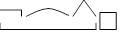 Дятел желнаНастоящ_е л_сники желну ценят. Он как без_шибочный ук_затель. Лесники к дерев?ям и пр_сматривают?ся, и выстукивают их, а отличить наверняка заболевш_е от здорово_о так и не?могут. А желна прицеп_тся, клювищем, раза два стукн_т — и будто на рентген_ просвет_т! А ведь быва_т, что до больно_о места сантиметр_в двадцать сквозь здоровую др_в(е,и)сину добира_ться!2Понедельник27.04Українське читанняТема: Літературні казкиУ.чт. С 142 – 146 читати3Понедельник27.04УкраїнськамоваТема: РеченняС. 104 вивчити правило, впр 301, 3051Вторник28.04Русский языкТема: Проверка ОСП в разных частях слова.	Выучи стишок из таблицы в справочнике.	Запиши указанные в списке глаголы в два столбика по спряжениям. Выдели суффикс.	Сказать, шептать, ехать, плавать, слушать, слышать, свежеть, чернеть, болеть, смотреть, видеть, терпеть, колоть, бороться, мыть, гаснуть, тянуть, кашлять, сеять, любить, давить, грузить, сушить, клеить, строить.2Вторник28.04МатематикаТема: Деление в столбик. Решение текстовых задач.Реши задачи.          Мальчики собрали 65 кг груш, а девочки собрали на 10 кг больше, чем мальчики. Все груши разложили по пакетам. Сколько пакетов понадобилось, если известно, что в один пакет помещается 5 кг груш?	Спортсменов, прибывших на соревнования, построили в колонну, в которой в каждом ряду 15 спортсменов. Сколько рядов в колонне, если прибыло 2 группы по 67 спортсменов, 4 по 40 спортсменов и 3 по 62 спортсмена?Реши примеры:230388:438     298298:149     16077:699     826281:909 345х208	4056 х 3503Вторник28.04Природоведениеhttp://www.childrenscience.ru/courses/environment3/1/ (части тела)http://www.childrenscience.ru/courses/environment3/2/ (опорная система)С.144 – 154 читать, отвечать на вопросы.1Среда 29.04Русский языкТема: Проверка ОСП в разных частях слова.Допиши окончания глаголов, исправляя ошибки. Пиши в скобках 2 проверочных слова ( и 3лицо мн.ч., и инфинитив).Образец: гуляешь (гуляют, гулять – I спр.) Выпиши слова, которые подходят к этой схеме        Кашу маслом не испорт…ш… . Тише ед…ш… – дальше буд…ш… .Без косы сена не накос…ш… . Степного коня на конюшне не удерж…ш… Злой плач_т от зависти, а добрый от жалости.Друг спор_т, а враг поддакива_т.Трус погиба_т, а храбрый побежда_т.2Среда 29.04МатематикаТема: Деление в столбик. Решение текстовых задач.Реши задачи.В каждом ряду актового зала школы по 25 стульев. Сколько рядов нужно, что бы разместить: 4 класса по 26 учащихся, 3 класса по 27 учащихся, 5 классов по 28 учащихся?	30 витрин магазина украсили к празднику воздушными шарами. В 17 витрин повесили по 9 шаров, а в остальные по 10 шаров . Сколько всего шаров повесили во все витрины.Реши примеры в столбик.542944:893    40803:201     86415:105     551156:607  3578 х 209		5068 х 4083Среда 29.04УкраїнськамоваТема: РеченняС. 104 вивчити правило, впр 3041Четверг30.04Русский языкТема: Проверка ОСП в разных частях слова.Вставь пропущенные буквы. Спиши. Для окончаний глаголов пиши в скобках 2 проверочных слова и указывай спряжение.Слоны	В Индии на слонах ездят по улиц_м. Слон слуша_т даже маленько_о мальчика. Р_бята с хв_ростинк_й гонят их на речку купат?ся. Слон работа_т в саду. Он вал_т д_ревья, п_ретаскива_т бревна и осторожно складыва_т в кучу. Домашний слон пом_га_т л_вить диких слонов в джунглях. Слон мудрый. Он не?причиня_т зла людям.2Четверг30.04МатематикаТема: Деление в столбик. Решение текстовых задач.Реши задачи.     Для утренника в третьем классе купили 4 кг конфет по 86 грн за килограмм и 3 кг печенья. За всю покупку заплатили 482 грн. Сколько стоит килограмм печенья?	На каждое платье расходовали 3м ткани, а на каждую блузку — 2метра. Сшили по 17 вещей того и другого. Сколько метров ткани пошло на пошив?Реши примеры в столбик:16728:204    61610:305     4560 х 5200     4257 х 342	6059 х 290   2020 х 50893Четверг30.04Литературное чтение Внеклассное чтение. Читаем книги о войне.http://mddou6posad.ucoz.net/_tbkp/rasskazy_detjam.pdfЮ. Збанацкий «Щедрый ёжик»,С. Алексеев «Буль-буль»,С. Алексеев «Злая фамилия».